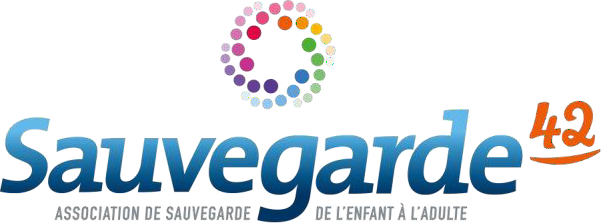 17/11/2023Offre d’emploi CDI (H/F)Réf : PPSHD PS TS /2023-11-17Pôle Placements Spécifiques et Hébergements Diversifiés Service de Prévention spécialisée21 rue de la Talaudière – 42000 Saint-EtienneRecherche :1 TRAVAILLEUR SOCIAL (H/F)CDI à temps pleinPoste à pourvoir dès que possibleMissions :Sous la responsabilité du Chef de service éducatif au sein d’une équipe de direction, le travailleur social :Assure l’accompagnement éducatif individuel et collectif d’adolescentsPropose, organise et encadre des actions collectives (séjours éducatifs, chantiers éducatifs, etc.)Va à la rencontre des usagers et propose une relation éducative à partir d’une présence sociale sur leterritoireRend compte de ses accompagnements et de ses actions collectives lors des réunions institutionnelles internesParticipe à des groupes de travail, de réflexion, de formation, en lien avec l'évolution des pratiques professionnelles de notre secteur.www.sauvegarde42.frProfil :Formation Educateur Spécialisé, DEFA, DEME, BPJEPSExpérience en Prévention spécialisée ou dans des domaines d’intervention en direction de la Jeunesseet des TerritoiresConnaissance des dispositifs de protection de l'enfance, de prévention de la délinquance, d’animationet des autres législations en vigueurQualités rédactionnelles et d'organisationConnaissance des outils du Pack OfficePermis B exigéTravail en équipe pluridisciplinaireTravail en partenariatConditions du poste :Poste situé sur le secteur GierCDI à temps pleinPrise de poste : dès que possibleSalaire indexé à la CCN du 15/03/1966Candidatures :Merci d’adresser votre candidature - CV et lettre de motivation – par mail avant le 1er décembre 2023 enprécisant le numéro de l’offre : PPSHD PS TS /2023-11-17Contact : drh-recrutement@sauvegarde42.fr